致理學校財團法人致理科技大學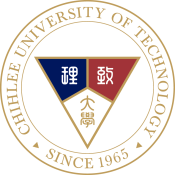          徵才招募意願調查表填寫日期：111 年 04月 08 日徵才招募截止日期： 111  年  5  月  20 日★ 本表說明 ★一、若貴公司有徵才招募需求，請填寫本表後E-mail寄回，約2至3個工作天審核無誤後即會協助公告於本校網站「最新消息」及「校外徵才」專區，同時將回信通知貴公司。二、感謝貴公司對本校學生的支持及愛戴，本校設有系科為：商務管理學院：企業管理系、財務金融系、會計資訊系、行銷與流通管理系、休閒遊憩管理系商貿外語學院：國際貿易系、應用英語系、應用日語系創新設計學院：資訊管理系、商務科技管理系、多媒體設計系三、如本表「需求人才」欄位不敷使用，歡迎自行增加欄位。公司名稱佳音英語榮富分校_榮富文教有限公司佳音英語榮富分校_榮富文教有限公司佳音英語榮富分校_榮富文教有限公司佳音英語榮富分校_榮富文教有限公司佳音英語榮富分校_榮富文教有限公司佳音英語榮富分校_榮富文教有限公司佳音英語榮富分校_榮富文教有限公司佳音英語榮富分校_榮富文教有限公司統一編號5485790254857902公司地址新北市新莊區中和街186巷23號1樓新北市新莊區中和街186巷23號1樓新北市新莊區中和街186巷23號1樓新北市新莊區中和街186巷23號1樓新北市新莊區中和街186巷23號1樓新北市新莊區中和街186巷23號1樓新北市新莊區中和街186巷23號1樓新北市新莊區中和街186巷23號1樓新北市新莊區中和街186巷23號1樓新北市新莊區中和街186巷23號1樓新北市新莊區中和街186巷23號1樓營業項目1.英語課程與學程介紹(完整的英語教學系統國小.國中.高中)2.全英語菁英素養學程(國小一.二年級)3.小兒童英語班(國小一.二年級)4.大兒童英語班(國小三至六年級)5.英語精修班(國中至高中)6.全英語冬夏令營1.英語課程與學程介紹(完整的英語教學系統國小.國中.高中)2.全英語菁英素養學程(國小一.二年級)3.小兒童英語班(國小一.二年級)4.大兒童英語班(國小三至六年級)5.英語精修班(國中至高中)6.全英語冬夏令營1.英語課程與學程介紹(完整的英語教學系統國小.國中.高中)2.全英語菁英素養學程(國小一.二年級)3.小兒童英語班(國小一.二年級)4.大兒童英語班(國小三至六年級)5.英語精修班(國中至高中)6.全英語冬夏令營1.英語課程與學程介紹(完整的英語教學系統國小.國中.高中)2.全英語菁英素養學程(國小一.二年級)3.小兒童英語班(國小一.二年級)4.大兒童英語班(國小三至六年級)5.英語精修班(國中至高中)6.全英語冬夏令營1.英語課程與學程介紹(完整的英語教學系統國小.國中.高中)2.全英語菁英素養學程(國小一.二年級)3.小兒童英語班(國小一.二年級)4.大兒童英語班(國小三至六年級)5.英語精修班(國中至高中)6.全英語冬夏令營1.英語課程與學程介紹(完整的英語教學系統國小.國中.高中)2.全英語菁英素養學程(國小一.二年級)3.小兒童英語班(國小一.二年級)4.大兒童英語班(國小三至六年級)5.英語精修班(國中至高中)6.全英語冬夏令營1.英語課程與學程介紹(完整的英語教學系統國小.國中.高中)2.全英語菁英素養學程(國小一.二年級)3.小兒童英語班(國小一.二年級)4.大兒童英語班(國小三至六年級)5.英語精修班(國中至高中)6.全英語冬夏令營1.英語課程與學程介紹(完整的英語教學系統國小.國中.高中)2.全英語菁英素養學程(國小一.二年級)3.小兒童英語班(國小一.二年級)4.大兒童英語班(國小三至六年級)5.英語精修班(國中至高中)6.全英語冬夏令營行業別補教業補教業福利制度1.薪資比照勞基法規定2.享勞、健保提撥3.員工聯誼活動4.完整教育訓練及考核制度5.穩定的加薪幅度6.未來有機會可成為正職夥伴只要您對英語產業有熱忱、有愛心，並有創意，歡迎你加入，成為我們的伙伴，一起成長，共創未來。1.薪資比照勞基法規定2.享勞、健保提撥3.員工聯誼活動4.完整教育訓練及考核制度5.穩定的加薪幅度6.未來有機會可成為正職夥伴只要您對英語產業有熱忱、有愛心，並有創意，歡迎你加入，成為我們的伙伴，一起成長，共創未來。1.薪資比照勞基法規定2.享勞、健保提撥3.員工聯誼活動4.完整教育訓練及考核制度5.穩定的加薪幅度6.未來有機會可成為正職夥伴只要您對英語產業有熱忱、有愛心，並有創意，歡迎你加入，成為我們的伙伴，一起成長，共創未來。1.薪資比照勞基法規定2.享勞、健保提撥3.員工聯誼活動4.完整教育訓練及考核制度5.穩定的加薪幅度6.未來有機會可成為正職夥伴只要您對英語產業有熱忱、有愛心，並有創意，歡迎你加入，成為我們的伙伴，一起成長，共創未來。1.薪資比照勞基法規定2.享勞、健保提撥3.員工聯誼活動4.完整教育訓練及考核制度5.穩定的加薪幅度6.未來有機會可成為正職夥伴只要您對英語產業有熱忱、有愛心，並有創意，歡迎你加入，成為我們的伙伴，一起成長，共創未來。1.薪資比照勞基法規定2.享勞、健保提撥3.員工聯誼活動4.完整教育訓練及考核制度5.穩定的加薪幅度6.未來有機會可成為正職夥伴只要您對英語產業有熱忱、有愛心，並有創意，歡迎你加入，成為我們的伙伴，一起成長，共創未來。1.薪資比照勞基法規定2.享勞、健保提撥3.員工聯誼活動4.完整教育訓練及考核制度5.穩定的加薪幅度6.未來有機會可成為正職夥伴只要您對英語產業有熱忱、有愛心，並有創意，歡迎你加入，成為我們的伙伴，一起成長，共創未來。1.薪資比照勞基法規定2.享勞、健保提撥3.員工聯誼活動4.完整教育訓練及考核制度5.穩定的加薪幅度6.未來有機會可成為正職夥伴只要您對英語產業有熱忱、有愛心，並有創意，歡迎你加入，成為我們的伙伴，一起成長，共創未來。QRCode或網址https://www.104.com.tw/job/4xwgb?jobsource=jolist_d_relevance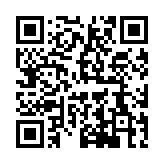 https://www.104.com.tw/job/4xwgb?jobsource=jolist_d_relevance需求人才性質職稱/人數職稱/人數工作時間工作地點薪資待遇薪資待遇工作內容工作內容工作內容系科需求人才□全職■工讀□兼職□實習助理老師1人助理老師1人晚班、需輪班、禮拜六需上早班新北市新莊區中和街186巷23號1樓時薪168元時薪168元學生補課或加強輔導英語電話輔導測驗批改英文作業、考卷其他主管交辦語文條件：英文(聽:中等、說:中等、讀:中等、寫:中等)學生補課或加強輔導英語電話輔導測驗批改英文作業、考卷其他主管交辦語文條件：英文(聽:中等、說:中等、讀:中等、寫:中等)學生補課或加強輔導英語電話輔導測驗批改英文作業、考卷其他主管交辦語文條件：英文(聽:中等、說:中等、讀:中等、寫:中等)不限科系(須具備英文中級以上(含)能力) ※ 以上職缺有無身分別限制：■日間部在校生 □進修部在校生 □身心障礙生 □僑外生 □畢業生 ※ 若招募實習職缺，請於「工作時間」欄位加註「每週實習時數」 ※ 以上職缺有無身分別限制：■日間部在校生 □進修部在校生 □身心障礙生 □僑外生 □畢業生 ※ 若招募實習職缺，請於「工作時間」欄位加註「每週實習時數」 ※ 以上職缺有無身分別限制：■日間部在校生 □進修部在校生 □身心障礙生 □僑外生 □畢業生 ※ 若招募實習職缺，請於「工作時間」欄位加註「每週實習時數」 ※ 以上職缺有無身分別限制：■日間部在校生 □進修部在校生 □身心障礙生 □僑外生 □畢業生 ※ 若招募實習職缺，請於「工作時間」欄位加註「每週實習時數」 ※ 以上職缺有無身分別限制：■日間部在校生 □進修部在校生 □身心障礙生 □僑外生 □畢業生 ※ 若招募實習職缺，請於「工作時間」欄位加註「每週實習時數」 ※ 以上職缺有無身分別限制：■日間部在校生 □進修部在校生 □身心障礙生 □僑外生 □畢業生 ※ 若招募實習職缺，請於「工作時間」欄位加註「每週實習時數」 ※ 以上職缺有無身分別限制：■日間部在校生 □進修部在校生 □身心障礙生 □僑外生 □畢業生 ※ 若招募實習職缺，請於「工作時間」欄位加註「每週實習時數」 ※ 以上職缺有無身分別限制：■日間部在校生 □進修部在校生 □身心障礙生 □僑外生 □畢業生 ※ 若招募實習職缺，請於「工作時間」欄位加註「每週實習時數」 ※ 以上職缺有無身分別限制：■日間部在校生 □進修部在校生 □身心障礙生 □僑外生 □畢業生 ※ 若招募實習職缺，請於「工作時間」欄位加註「每週實習時數」 ※ 以上職缺有無身分別限制：■日間部在校生 □進修部在校生 □身心障礙生 □僑外生 □畢業生 ※ 若招募實習職缺，請於「工作時間」欄位加註「每週實習時數」 ※ 以上職缺有無身分別限制：■日間部在校生 □進修部在校生 □身心障礙生 □僑外生 □畢業生 ※ 若招募實習職缺，請於「工作時間」欄位加註「每週實習時數」 ※ 以上職缺有無身分別限制：■日間部在校生 □進修部在校生 □身心障礙生 □僑外生 □畢業生 ※ 若招募實習職缺，請於「工作時間」欄位加註「每週實習時數」公司窗口資料招募聯絡人姓名招募聯絡人姓名Becky (曹小姐)Becky (曹小姐)Becky (曹小姐)Becky (曹小姐)公司電話公司電話02-2277813802-2277813802-22778138公司窗口資料E-mailE-mailjungfu@joy.com.twjungfu@joy.com.twjungfu@joy.com.twjungfu@joy.com.tw傳真傳真02-2277803502-2277803502-22778035